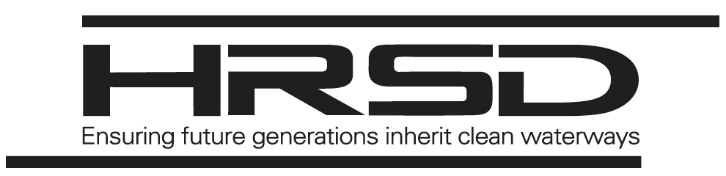 Downtown Norfolk Sanitary Sewer Pipeline Replacement ProjectINVITATION TO AN INFORMATIONAL OPEN HOUSEHRSD invites you to attend an Open House to learn about the project to install approximately 6,000 linear feet of sanitary sewer pipe and valves in downtown Norfolk.  This effort to replace a pipeline constructed in the 1940s is required to minimize the risk of pipe failures. Construction will take place along Plume Street, Atlantic Street, Main Street, Market Street, Waterside Drive, City Hall Avenue, and Saint Paul’s Boulevard. Construction typically will be limited to sections of 300 linear feet, and comprehensive traffic control plans will be implemented to minimize inconvenience.COME TO THE OPEN HOUSE AND:• Meet representatives of HRSD and our engineering consultant• See the proposed design for the project• Ask questionsDATE: Wednesday, December 30, 2022TIME: Come at your convenience anytime between 5 p.m. and 7 p.m. PLACE: Slover Library Community Engagement Room 650235 E. Plume Street• Norfolk, VA 23510If you have questions about the Open House or comments about the project, please call the Public Information Specialist at {phone number for corresponding Public Information Specialist} or send an email to projects@hrsd.com.  You also may visit www.hrsd.com/construction-status to learn more about the project and for updates after construction begins.